OFFENCE DECLARATION FORM FOR THE 2017-2018 SEASONName:		__________________________________________________________________________Date of Birth:	__________________________________________________________________________Position Held:	__________________________________________________________________________I DECLARE that since my most recent Vulnerable Sector Screening criminal background check (VSS) provided to        South Muskoka Minor Hockey during the _________ season that:I have not been convicted of any criminal offences under the Criminal Code of Canada.ORI have been convicted of the following criminal offences under the Criminal Code of Canada for which a pardon under Section 4.1 of the Criminal Code of Canada Records Act of Canada has not been issued of granted to me.List of Offences:Date of Offence:	_______________________________________________________Conviction:		_______________________________________________________			_______________________________________________________	Date of Offence:	_______________________________________________________Conviction:		_______________________________________________________			_______________________________________________________FURTHER, for as long as I am associated with South Muskoka Minor Hockey Association, I agree to notify the SMMHA Vice-President/ Privacy Officer within 1 business day of any criminal charges which are laid against me.DATED at ____________________________ this ______ day of ___________________________, ________		(LOCATION)			    (DATE)			(MONTH)			         (YEAR)I am a non- parent_____________________________________			I am a parent of ________________________________Signature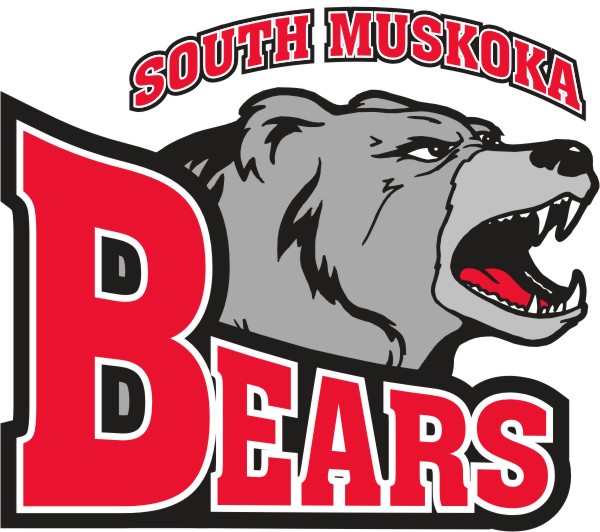 South Muskoka Minor Hockey AssociationBoard of Directors169B James StreetBracebridge, Ontario P1L 2A8